САРАТОВСКАЯ ГОРОДСКАЯ ДУМАРЕШЕНИЕ27.09.2018 № 40-298г. СаратовО внесении изменения в решение Саратовской городской Думы от 04.10.2016 № 3-8 «О формировании постоянной комиссии по промышленности, транспорту, связи, торговле»В соответствии с Регламентом Саратовской городской Думы,  утвержденным решением Саратовской городской Думы от 04.08.2016                      № 65-654, на основании личного заявления депутата Саратовской городской Думы Янкловича А.Ю.Саратовская городская ДумаРЕШИЛА:1. Внести в решение Саратовской городской Думы от 04.10.2016 № 3-8 «О формировании постоянной комиссии по промышленности, транспорту, связи, торговле» (с изменениями от 14.12.2017 № 27-205) следующее изменение:1.1. Пункт 1 дополнить подпунктом 10 следующего содержания: «Янкловича Александра Юрьевича».2. Настоящее решение вступает в силу со дня его принятия.Председатель Саратовской городской Думы                                                      В.В. Малетин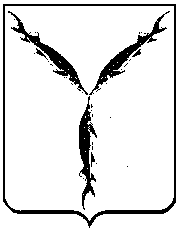 